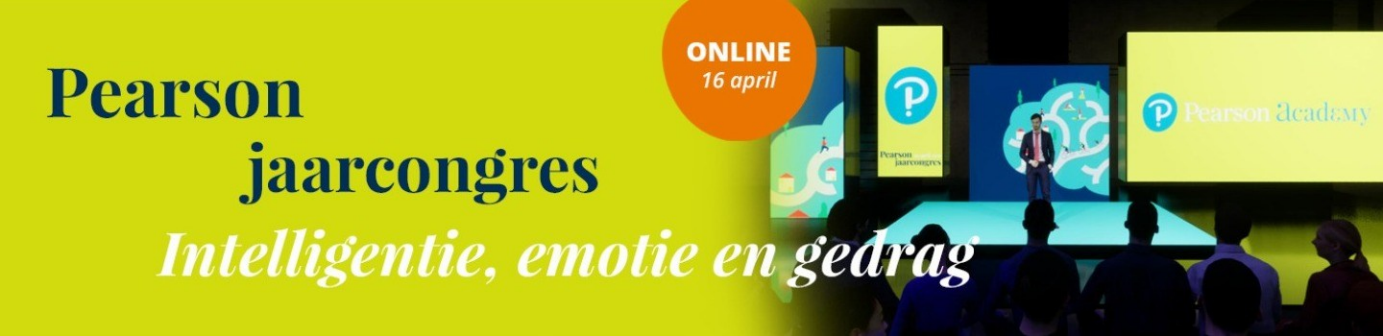 Pearson jaarcongres op 16 april 2021 en online!Vanwege COVID-19 hebben we besloten het Pearson jaarcongres online te houden op 16 april 2021. Het online event wordt een unieke ervaring! U ontvangt net zo veel accreditatiepunten als voor het face to face congres, u krijgt – naast plenaire sessies - toegang tot zeer interessante deelsessies en we zorgen ervoor dat u interactief mee kunt doen!ProgrammaHieronder vindt u het programma-overzicht.08:45 - 09:15 uur Inloop en ontvangst09:15 - 09:30 uur Welkom door de dagvoorzitter09:30 - 10:10 uur Plenair: Autist in real life! - Jasper WagteveldBeeldvorming over autisme moet eerlijker in Nederland. In de afgelopen 25 jaar (sinds de ASS diagnose is vastgesteld) heeft Jasper Wagteveld een waaier aan therapieën en benaderingen meegemaakt. Hij deelt tijdens deze sessie kennis en ervaring over autisme specifiek en de hulpverlening in het algemeen.10:10 - 10:45 uur Plenair: De positieve focus: from wrong to strong - Eva KuiperDe positieve psychologie is een snel groeiende wetenschappelijke stroming die gaat over hoe we het beste uit onszelf en anderen kunnen halen en optimaal kunnen functioneren. In oplossingsgericht werken staat niet het (analyseren en reduceren van het) probleem centraal, maar de door cliënten en zelfs onze eigen gewenste toekomst. Beide stromingen vullen elkaar aan en stellen het werken vanuit een positieve focus centraal. De plenaire lezing biedt een eerste kennismaking met de positieve focus en hoe dit toe te passen in je werk - met cliënten, collega's maar ook bij jezelf.10:45 - 11:15 uur Koffiepauze11:15 - 12:15 uur Deelsessie ronde 112:15 - 13:15 uur Lunchpauze13:15 - 13:55 uur Plenair: Verleden, heden en toekomst van de GGZ branche - Jacobine Geel (voorzitter GGZ Nederland), Hans Spigt (voorzitter Jeugdzorg Nederland) & een derde sprekerMet landelijke beleidsmakers bediscussieren we in een live-setting uitdagende thema's zoals: wachtlijsten, decentralisatie van zorg, jeugdzorg onder druk en het groeiend aan fusies van zorgorganisaties. We gaan aan de hand van casuistiek, met interactie vanuit het publiek en onder leiding van de dagvoorzitter in gesprek over het verleden, heden en de toekomst van de GGZ branche.13:55 - 14:10 uur Plenair: Kijkje in de keuken bij PearsonNederland loopt achter op het gebied van testontwikkeling (in vergelijking met de VS). Is dit wel echt zo? En hoe komt het dat het zo lang duurt voordat een nieuwe test in het Nederlands beschikbaar is? In deze sessie nemen we met experts uit het veld de testontwikkeling van A t/m Z onder de loep en volgen er antwoorden op bovenstaande vragen.14:15 - 15:15 uur Deelsessie ronde 215:15 - 15:45 uur Middagpauze met live yoga les - Anna Scott Miller, E-RYT 500 yoga trainer15:45 - 16:30 uur Plenair: Een unieke afsluiting door niemand minder dan Arie Boomsma! Volhard is een sessie over gezonde gewoontes creëren én volhouden.Dé expert op het gebied van gezonde keuzes voor zowel je fysieke als je mentale welzijn neemt je mee op reis hoe je tot deze gezonde keuzes komt maar ook hoe je deze duurzaam in je leven inzet. Arie Boomsma spreekt over tradities, rituelen en structuur om elke dag je fysiek te prikkelen en watvoor significante invloed dit heeft op je mentale gesteldheid. Nu zeker, in deze uitzonderlijke tijden, wordt ons welzijn meer getest dan ooit tevoren. Arie Boomsma deelt zijn kennis en inspireert!16:30 - 16:45 uur Afsluiting door de dagvoorzitterDeelsessiesU kunt zich aanmelden voor twee van onderstaande deelsessies. U ontvangt ten minste een dag voordat de inschrijvingen open gaan per e-mail bericht.1: Een deep-dive in de WPPSI-IV-NL en de WISC-V-NLDr. Petra Hurks - Universitair Hoofddocent Ontwikkelingsneuropsychologie Universiteit MaastrichtDr. Selma Ruiter - Gedragswetenschapper en praktijkhouder De Kinderacademie GroningenIn deze sessie worden de meest besproken discussiepunten die naar voren komen in o.a. trainingen belicht. De volgende onderwerpen komen aan bod: de onderliggende structuur (factoranalyse en CHC-model), klinische studies, de validiteit van het totaal IQ (mag het TIQ altijd vermeld worden?), de handelingsgerichtheid (welke concrete handelingsadviezen leveren de assessments op?) en interpretatie bij resultaten aan juist de lage of hoge kant.
2: Faire diagnostiek binnen het HGD-trajectCaroline Dejonghe - Lector binnen de opleiding Toegepaste Psychologie, Thomas More Hogeschool AntwerpenMarleen van den Mooter - Pedagogisch begeleider kansenbevordering Vrij CLB netwerkFaire diagnostiek (FD) neemt al jarenlang een belangrijke plaats in in de centra voor leerlingenbegeleiding (CLB). De vooropgestelde, op ervaring gebaseerde adviezen binnen de FD reiken handvatten aan in het handelingsgericht diagnostisch traject van kansarme leerlingen en leerlingen met een migratieachtergrond. Ook voor het bredere werkveld reikt faire diagnostiek een bruikbaar kader aan. In workshop vertrekken we vanuit dit theoretische kader, schetsen wij de toetsstenen en wij geven de principes een plaats in onze hedendaagse praktijk aan de hand van enkele casussen.3: De positieve focus: praktische toepassingen uit de positieve psychologie en het oplossingsgericht werken.Eva Kuiper - Oplossingsgericht trainer, coach en auteur en Oprichter Huis voor HeldenTijdens de plenaire sessie heeft u reeds kennis genomen van de theorie en toepassingen van zowel de positieve psychologie als het oplossingsgericht werken. Tijdens deze workshop gaan we actief oefenen met de toepassingen en wordt u uitgenodigd na te denken hoe u deze toepassingen morgen al kunt inzetten en de focus kunt verleggen van klachten naar krachten; from wrong to strong.4: Identificeren van cognitief potentieel bij begaafde leerlingenDr. Bart Vogelaar - Universitair docent faculteit Sociale Wetenschappen; Instituut Psychologie Universiteit LeidenVan hoogbegaafde leerlingen wordt vaak verwacht dat ze op school excellente resultaten behalen. Als dit niet het geval is, wordt soms getwijfeld aan hun hoogbegaafdheid. Anderzijds zijn onderwijsprofessionals ook handelingsverlegen in de begeleiding van deze leerlingen. Dit kan voortkomen uit de vraag hoe kan worden vastgesteld wat de sterke en minder sterke kanten van deze leerlingen zijn, waar hun talenten zich bevinden. Leerkrachten willen dan bijvoorbeeld graag weten wat zij in het klaslokaal kunnen doen om tegemoet te komen aan de onderwijsbehoeften van deze leerlingen voortvloeiend uit hun sterke en minder sterke kanten. In deze deelsessie wordt gekeken naar manieren hoe de talenten van deze kinderen kunnen worden herkend en hoe vervolgens op deze talenten kan worden ingespeeld.5: Onderwijs en Zorg zijn samen geen Kosten maar BatenDr. Bram Orobio de Castro - Hoogleraar Orthopedagogiek UvALeerproblemen, schooluitval, pesten, agressie: Hoewel het met het overgrote deel van de jeugd in Nederland bijzonder goed gaat woedt een fel maatschappelijk debat over alles wat er mis zou zijn met de jeugd en worden met grote voortvarendheid radicale voorstellen gelanceerd om problemen van (of eigenlijk vooral problemen met) de jeugd aan te pakken of juist als overdreven medicalisering af te doen. Opvallend aan dit debat is de sterke ideologische inspiratie van probleemanalyses. Daarbij ontbreekt het veelal aan basale interesse in feitelijke effecten van onderwijs en (preventieve) behandeling van kinderen op hun ontwikkeling. Dit terwijl er veel wetenschappelijke kennis is over (kosten)effectief voorkomen en behandelen van gedragsproblemen, die in andere landen vol op wordt toegepast (en die leidt tot grote kostenbesparingen). Investeren in onderwijs en jeugdzorg blijkt niet kostbaar maar rendabel te kunnen zijn (maar alleen als we verstandig kiezen hoe we de middelen inzetten). Hoog tijd om ook hier te doen wat werkt! In deze bijdrage bespreek ik in vogelvlucht de kennis over effectieve interventie door school en zorg voor jeugd samen, zoeken we de voornaamste belemmeringen voor het gebruik van deze kennis en nemen we die (als het even mee zit) ter plekke weg.6: De diepte in met IQ-tests en het classificeren van een LVBFemke Jonker - GZ-psycholoog in opleiding tot specialistHet normale gebruik van een IQ-test kennen we allemaal wel. Maar in hoeverre mag je creatief omgaan met een IQ-test: Hoe onderzoek je een volwassene met een IQ rond de 45? Mag je iemand testen als hij depressief is en zijn er IQ-profielen bij mensen met psychiatrische stoornissen? Stop je met testen als iemand opbiecht dat hij de vorige dag heeft geblowd? Hoe gaat nu precies de diagnostiek naar een verstandelijke beperking en zwakbegaafdheid sinds de komst van de DSM-5? Welke onderzoeksinstrumenten zijn er voor het meten van adaptieve vaardigheden en wat zijn de verschillen? Wat classificeer je bij iemand met een zwakbegaafde IQ-score en matig verstandelijk beperkte adaptieve vaardigheden? Hoe weeg je andere zaken mee, zoals motivatie en de context? Deze en andere vragen worden beantwoord aan de hand van wetenschappelijk onderzoek en klinische ervaring, waarbij voor het classificeren gewerkt wordt met voorbeeldcasussen.